КАРАР                                                                        ПОСТАНОВЛЕНИЕ19 апреля  2021й.                           № 10                         19 апреля  2021г.Руководствуясь Жилищным кодексом Российской Федерации,  Федеральным законом от 06 октября 2003 года № 131-ФЗ «Об общих принципах организации местного самоуправления в Российской Федерации», постановлением Правительства Российской Федерации от 21 декабря 2018 года № 1616 «Об утверждении правил определения управляющей организации для управления многоквартирным домом, в отношении которого собственниками помещений в многоквартирном доме не выбран способ управления таким домом или выбранный способ управления не реализован, не определена управляющая организация, и о внесении изменений в некоторые акты Правительства Российской Федерации», Администрация сельского поселения Ильино – Полянский сельсовет муниципального района Благовещенский район Республики Башкортостан ПОСТАНОВЛЯЕТ:Утвердить форму перечня организаций для управления многоквартирным домом, в отношении которого собственниками помещений в многоквартирном доме не выбран способ управления таким домом или выбранный способ управления не реализован, не определена управляющая организация.3. Утвердить форму заявления на включение в перечень организаций для управления многоквартирным домом, в отношении которого собственниками помещений в многоквартирном доме не выбран способ управления таким домом или выбранный способ управления не реализован, не определена управляющая организация.	4. Разместить  перечень организаций для управления многоквартирным домом, в отношении которого собственниками помещений в многоквартирном доме не выбран способ управления таким домом или выбранный способ управления не реализован, не определена управляющая организация в ГИС «ЖКХ» и на официальном сайте сельского поселения Ильино – Полянский сельсовет  в информационно-телекоммуникационной сети «Интернет».5. Решение об определении управляющей организации для многоквартирного дома, в отношении которого собственниками помещений в многоквартирном доме не выбран способ управления таким домом или выбранный способ управления не реализован, не определена управляющая организация утверждать приказом сельского поселения Ильино – Полянский сельсовет муниципального района Благовещенский район Республики Башкортостан.6. Контроль за исполнением настоящего постановления возлагаю на себя.Глава сельского поселения                                                В.А. ДемецУтвержденапостановлением главы Администрации сельского поселения Ильино – Полянский сельсовет Муниципального района Благовещенский районРеспублики Башкортостан                                                           от 19 апреля 2021 года № 10 Форма перечня организаций для управления многоквартирным домом, в отношении которого собственниками помещений в многоквартирном доме не выбран способ управления таким домом или выбранный способ управления не реализован, не определена управляющая организацияУтвержденапостановлением главы Администрации сельского поселения Ильино – Полянский сельсовет Муниципального района Благовещенский районРеспублики Башкортостан                                                           от 19 апреля 2021 года № 10Форма заявления на включение в перечень организаций для управления многоквартирным домом, в отношении которого собственниками помещений в многоквартирном доме не выбран способ управления таким домом или выбранный способ управления не реализован, не определена управляющая организацияВ Администрацию сельского поселения Ильино – Полянский сельсовет Муниципального района Благовещенский район Республики Башкортостан от __________________________________________________________________________ (ФИО (при наличии) руководителя организации, организационно-правовая форма, наименование организации) Адрес (место нахождения организации):__________________________________________________________________________Телефон:_____________________________ЗАЯВЛЕНИЕо включении в перечень управляющих организаций для управления многоквартирным домом, в отношении которого собственниками помещений в многоквартирном доме не выбран способ управления таким домом или выбранный способ управления не реализован, не определена управляющая организацияПрошу включить___________________________________________________ __________________________________________________________________ (организационно-правовая форма, наименование организации, ОГРН, ИНН)в Перечень организаций для управления многоквартирным домом, в отношении которого собственниками помещений в многоквартирном доме не выбран способ управления таким домом или выбранный способ управления не реализован, не определена управляющая организация.Приложение:Копия лицензии на осуществление предпринимательской деятельности по управлению многоквартирными домами.Надлежаще заверенная копия документа, подтверждающего полномочия лица на осуществление действий от имени управляющей организации.________________                          _____________________________          (подпись)                                                         (расшифровка подписи)                                «____»______________20___г.КТО У ВАС согласовываетЗаместитель главы Администрациипо строительству и жилищно-коммунальному хозяйству                                                              Н.Н. ДмитриевЗаместитель главы Администрациипо общим вопросам                                                                           А.М. ЛатыповНачальник юридического отдела                                                    С.Т. ТумаковаНачальник  отделажилищно-коммунального хозяйстваи благоустройства                                                                       В.Р. ФатхутдиновБАШКОРТОСТАН РЕСПУБЛИКАhЫБЛАГОВЕЩЕН РАЙОНЫМУНИЦИПАЛЬ РАЙОНЫНЫҢИЛЬИНО - ПОЛЯНААУЫЛ СОВЕТЫАУЫЛ  БИЛӘМӘҺЕ ХАКИМИӘТЕСоветская урамы, 12, Ильино - Поляна, а,Благовещен районы, РБ, 453447БАШКОРТОСТАН РЕСПУБЛИКАhЫБЛАГОВЕЩЕН РАЙОНЫМУНИЦИПАЛЬ РАЙОНЫНЫҢИЛЬИНО - ПОЛЯНААУЫЛ СОВЕТЫАУЫЛ  БИЛӘМӘҺЕ ХАКИМИӘТЕСоветская урамы, 12, Ильино - Поляна, а,Благовещен районы, РБ, 453447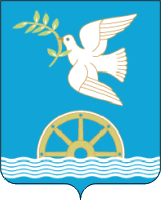 АДМИНИСТРАЦИЯ СЕЛЬСКОГО ПОСЕЛЕНИЯ ИЛЬИНО - ПОЛЯНСКИЙ СЕЛЬСОВЕТМУНИЦИПАЛЬНОГО РАЙОНА БЛАГОВЕЩЕНСКИЙ РАЙОНРЕСПУБЛИКИ БАШКОРТОСТАНул. Советская, д.12, с. Ильино - ПолянаБлаговещенского района, РБ,453447О формировании на территории сельского поселения                             Ильино - Полянский сельсовет муниципального района Благовещенский район Республики Башкортостан перечня организаций для управления многоквартирными домами, в отношении которых собственниками помещений не выбран способ управления такими домами или выбранный способ управления не реализован, не определена управляющая организация№п/пНаименование управляющей организации(ОГРН/Юридический адрес) Дата включения в переченьОснование включения в перечень (заявление/протокол конкурсной комиссии)Примечание1.2.3.4.5.